Publicado en España el 05/11/2013 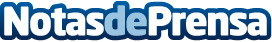 El diseño web es la carta de presentación de las empresas en internetToda empresa pretende tener una buena página web, por lo tanto, el diseño de una web debe ser una prioridad para cualquier entidad que quiera tener presencia en el mercado online.Datos de contacto:Cerotec Estudios955 60 21 43Nota de prensa publicada en: https://www.notasdeprensa.es/el-diseno-web-es-la-carta-de-presentacion-de-las-empresas-en-internet-0 Categorias: Comunicación Marketing E-Commerce http://www.notasdeprensa.es